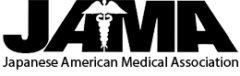 APPLICATION FOR MEMBERSHIPNAME (Last, First, MI, Degree): ____________________________________________________________OFFICE ADDRESS: ___________________________________________________________________________CITY, STATE, ZIP: ____________________________________________________________________________	EMAIL ADDRESS: ___________________________________________________________________________RESIDENCE ADDRESS: ______________________________________________________________________	CITY, STATE, ZIP: ____________________________________________________________________________AREA CODE & PHONE NUMBER: ___________________________________________________________SPOUSE’S NAME: ____________________________________________________________________________Do you speak fluent Japanese? _______________SPECIALTY: _______________________________________________________________APPLICANT’S SIGNATURE: _________________________________________DATE: _______________Please send the application & member dues of $100 check, made payable to JAMA, mailed to treasurer:Lisa N. Oki, MD, 2925 N. Sycamore Dr., Suite 101, Simi Valley, CA 93065Your name, address, phone#, email & spouse’s name will be stored in our distribution list.